Внимание-конкурс!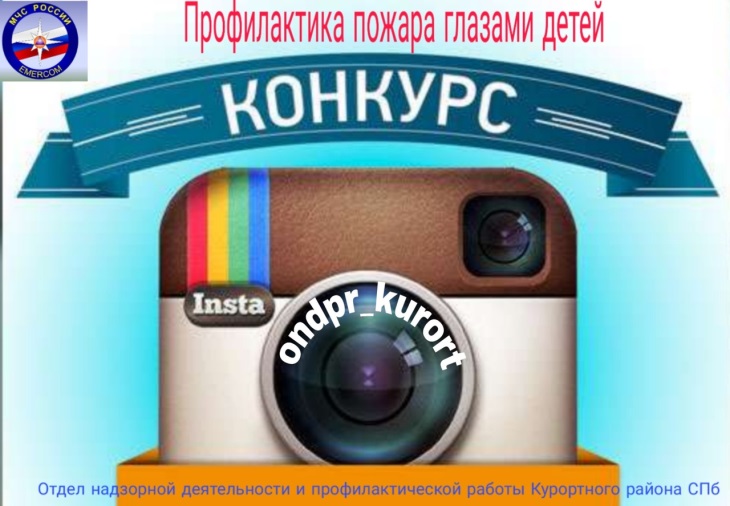 Отдел надзорной деятельности и профилактической работы Курортного района.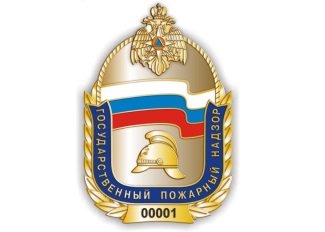 с 25 сентября по 03 октября2018 проводит конкурс 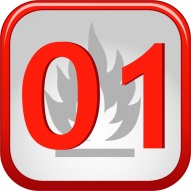 «Профилактика пожара глазами детей» в рамках «Месячника безопасностивобразовательных учрежденияхКурортного района СПб».От школ района будут выбраны 6 лучших работ, которые будут доступны для голосования на официальной страницев инстаграмм ОНДПР Курортного района (ondpr_kurort).Победителем будет признана работа, набравшая наибольшее количество голосов (лайков/отметок «мне нравится»). Победитель награждается памятным призом. Работа-победитель  будет напечатана на баннере и размещена на официальном сайте МЧС России по СПб и на улицах нашего района.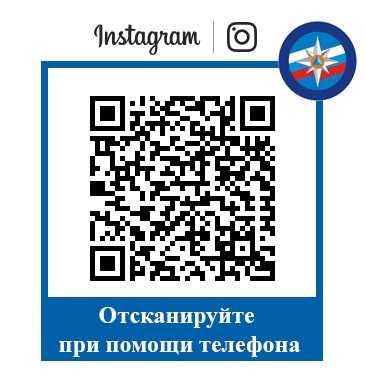 